ПЛАН ЗАСТРОЙКИ КОМПЕТЕНЦИИ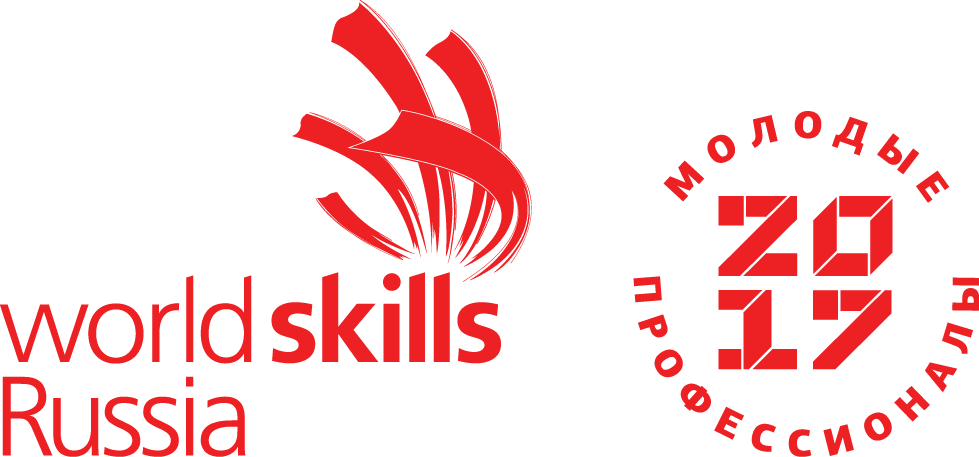 Мобильная робототехника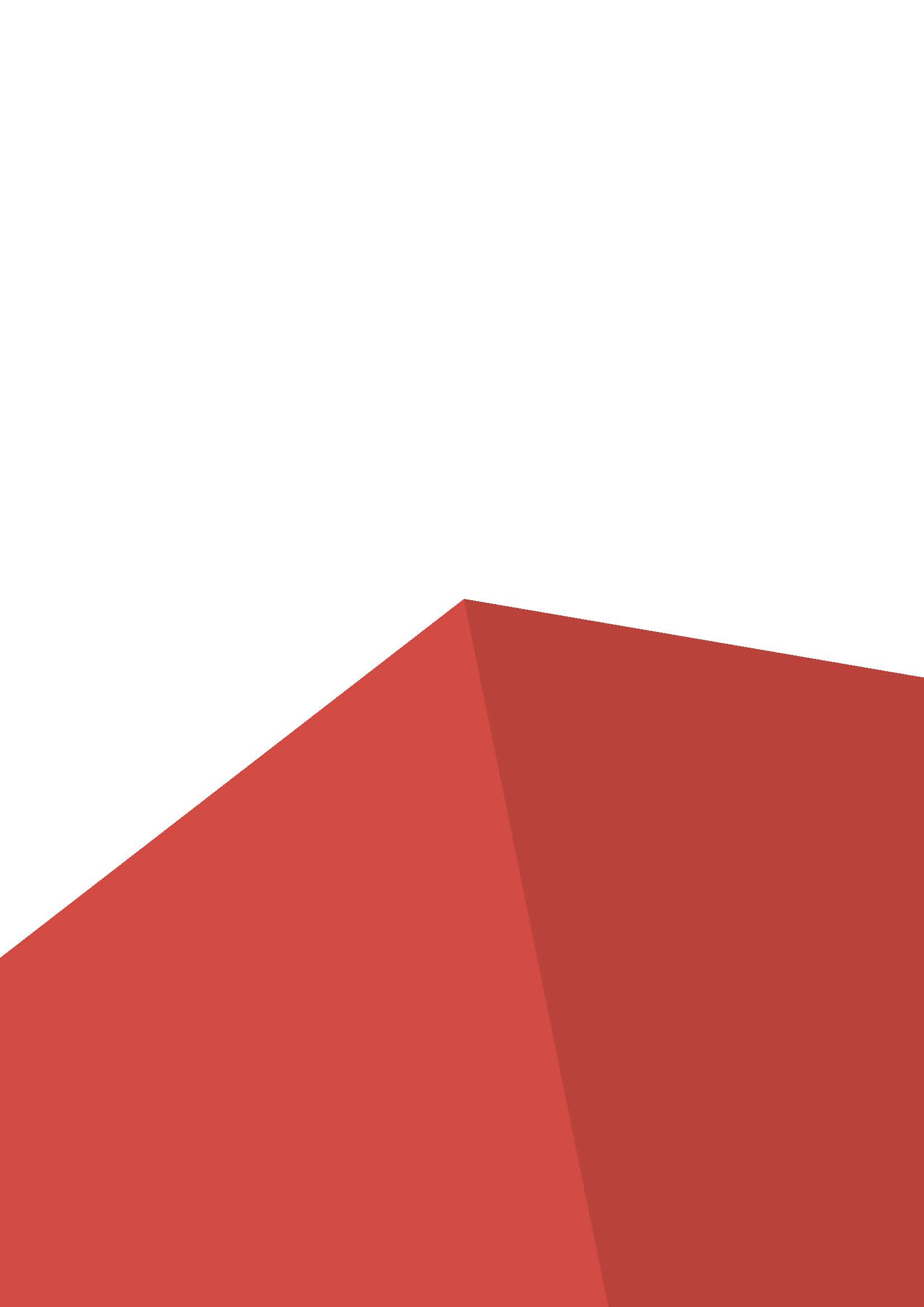 юниоры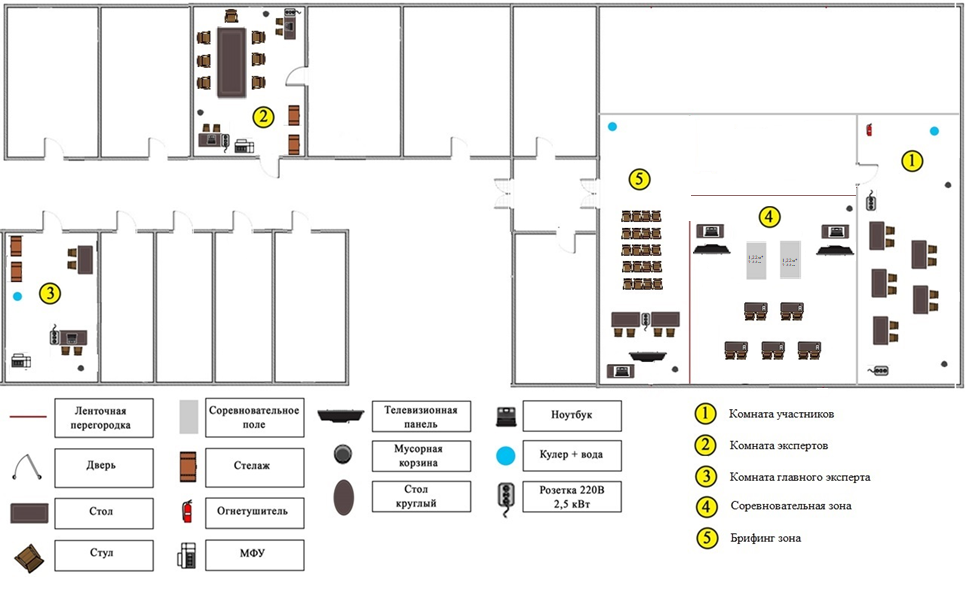 